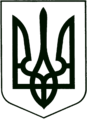 УКРАЇНА
МОГИЛІВ-ПОДІЛЬСЬКА МІСЬКА РАДА
ВІННИЦЬКОЇ ОБЛАСТІВИКОНАВЧИЙ КОМІТЕТ                                                           РІШЕННЯ №288Від 28.09.2023р.                                              м. Могилів-ПодільськийПро встановлення піклування над дитиною, позбавленою батьківського піклування Керуючись ст. 34 Закону України «Про місцеве самоврядування в Україні», відповідно до ст.ст. 243, 244, 246, 247 Сімейного кодексу України, ст.ст. 59, 61, 62, 63 Цивільного кодексу України, Закону України «Про органи і служби у справах дітей та спеціальні установи для дітей», ст.ст. 1, 3, 11, 12 Закону України «Про забезпечення організаційно - правових умов соціального захисту дітей-сиріт та дітей, позбавлених батьківського піклування», постанови Кабінету Міністрів України від 24.09.2008 року №866 «Питання діяльності органів опіки та піклування, пов’язані із захистом прав дітей», враховуючи рішення Комісії з питань захисту прав дитини від _______ року №___ та заяву гр. ___________________, ___________ року народження, з метою гарантії державної підтримки дітей-сиріт та дітей, позбавлених батьківського піклування, сприяння забезпеченню реалізації прав дитини на життя, охорону здоров’я, освіту, соціальний захист, сімейне виховання та всебічний розвиток, -виконком міської ради ВИРІШИВ:1. Встановити з 01.10.2023 року піклування над неповнолітньою дитиною - _________________, _____________ року народження.	2. Призначити гр. ____________________, ____________ року народження, що проживає за адресою: Вінницька область, місто Могилів-Подільський, ______________, будинок _____, кв. ___, піклувальником  над дитиною, позбавленою батьківського піклування, ____________________, ________________ року народження. 3. Контроль за виконанням даного рішення покласти на заступника міського голови з питань діяльності виконавчих органів Слободянюка М.В..                 Міський голова                                                          Геннадій ГЛУХМАНЮК